Cayuga Dressage & Combined Training Presents theKeepin’ It Casual 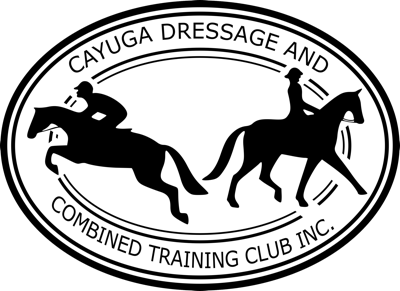 Dressage Schooling Show June 19, 2022at Asbury Equestrian Center543 Asbury Road, Freeville, NY 13068USDF Regional Schooling Show Awards Program and Thoroughbred Incentive Program (TIP) award eligible. Offering USDF Intro through Third Level, Test of Choice, Dressage Seat Equitation, Western Dressage, Musical Freestyle, Prix Caprilli, and more! Opening Date: May 20, 2022Closing Date: June 10, 2022Entries must be received by the closing date!OFFICIALSCo-Managers: Tina Matejka			Norm Johnson     	607-738-9007			607-280-6814	    	Canter2u2@gmail.com	njohnson@ithaca.eduShow Secretary: Karen Steffy	    	   2 Hurd Road,   Freeville, NY 13068   dressageithaca@gmail.comJudge: Celeste Brown, “L” with distinction, USDF Bronze and Silver Medalist.Awards: Ribbons 1st – 6th ~ Jr riders (18 and under) pinned separately from adults.Special Awards: Special awards donated by club members and sponsors. Eligible thoroughbreds can earn additional awards, please provide TIP number on entry form. Visit www.tjctip.com for list of awards.RULESManagement reserves the right to cancel, combine, or change the order of classes as deemed necessary. We will be following current Tompkins County COVID-19 mandates.The show will begin at 8:30 AM and will end after the last test is ridden.All tests will be ridden in a large size (20m x 60m) indoor dressage arena. Warm-up will be in an outdoor ring, rain or shine. The show is an informal schooling show. The dress code is neat and tidy, braids are optional. ASTM/SEI Certified helmets are required when mounted.Class fees are listed in the table below and are dependent on CDCT membership status. Join today and save on entry fees! www.cayugadressage.org/membership A limited number of stalls are available for $35/stall. No tack stalls are available. All stalls must be stripped at the end of the day. Shavings not provided.There will be NO refunds for changes or cancellations after the closing date, no exceptions.In the event of a test change after the closing date, your ride times will remain the same regardless of tests chosen. Ride times will be posted on the CDCT website at least three days prior to the show date - www.cayugadressage.org. There is a class change fee of $15 after the closing date.All USDF dressage test scores will be reported to the USDF for inclusion into the Regional Schooling Show Awards Program. To be considered for an award, you must be an active GMO member at the time of the show. Please list your USDF member number on the entry form.~~Current Pony Club Members can have their class fees waived by volunteering for a half day shift at our recognized shows! Please fill out the additional section on your entry form. Volunteering will only waive class fees - office fee, class change fee, and stabling fees still apply. You must provide a backup person to volunteer in case you are unable to make your shift.~~CDCT Dressage in Wine County I & IIAugust 27 & 28, 2022           170 Fairview Road, Horseheads, NY 14845Total number of tests ridden cannot exceed three. No dogs allowed. All competitors are required to provide a Negative Coggins, proof of Rabies Vaccine, and proof of EHV/EIV Vaccination within one year of the show date with your entry form. Payment can be in the form of checks or via PayPal. Checks payable to CDCT, Inc. PayPal: dressageithaca@gmail.com. There is a $40 charge for returned checks.CLASS AND OFFICE FEESCOVID-19 CONSIDERATIONSWe will be following the current Tompkins County COVID-19 mandates in addition to the following:Entries must be RECEIVED by the closing date. If the show is cancelled due to COVID-related reasons, all entry fees will be refunded. “Acts of God” will not be refunded. No exceptions.All fees must be paid in full and all necessary paperwork must be submitted PRIOR to arriving to the show grounds. Upon arrival, please check in to receive your number and sign a facility waiver. Scoring will be tabulated as quickly as possible and ribbons and tests will be set out for pick up. Anything not picked up during the show will be mailed to the address on your entry form. Results will be posted on our Facebook and website following the end of the show.Hand sanitizer will be available outside the rest room and near ribbon and test pickup. Tests may be ridden out of sequential order. Riders will have at least two tests break between rides. There will be no more than five horses in the warm-up ring at any time. Please bring your own refreshments as none will be provided.CLASSESAll tests will be ridden in a large size (20m x 60m) indoor dressage arena.Leadline (Jr)USDF Introductory Test A, 2019 (AA/Open/Jr)USDF Introductory Test B, 2019 (AA/Open/Jr)USDF Introductory Test C, 2019 (AA/Open/Jr)USEF Training Level Test 1, 2019 (AA/Open/Jr)USEF Training Level Test 2, 2019 (AA/Open/Jr)USEF Training Level Test 3, 2019 (AA/Open/Jr)USEF First Level Test 1, 2019 (AA/Open/Jr)USEF First Level Test 2, 2019 (AA/Open/Jr)USEF First Level Test 3, 2019 (AA/Open/Jr)USEF Second Level Test 1, 2019 (AA/Open/Jr)USEF Second Level Test 2, 2019 (AA/Open/Jr)USEF Second Level Test 3, 2019 (AA/Open/Jr)USEF Third Level Test 1, 2019 (AA/Open/Jr)USEF Third Level Test 2, 2019 (AA/Open/Jr)USEF Third Level Test 3, 2019 (AA/Open/Jr)Dressage Seat Equitation AA/OpenDressage Seat Equitation JrTest of Choice – Fourth Level or AboveMusical FreestylePrix Caprilli Test of ChoiceWestern Dressage/WDAA Test of Choice, 2022 (AA/Open/Jr) This class will be pinned as a group unless entries warrant individual tests.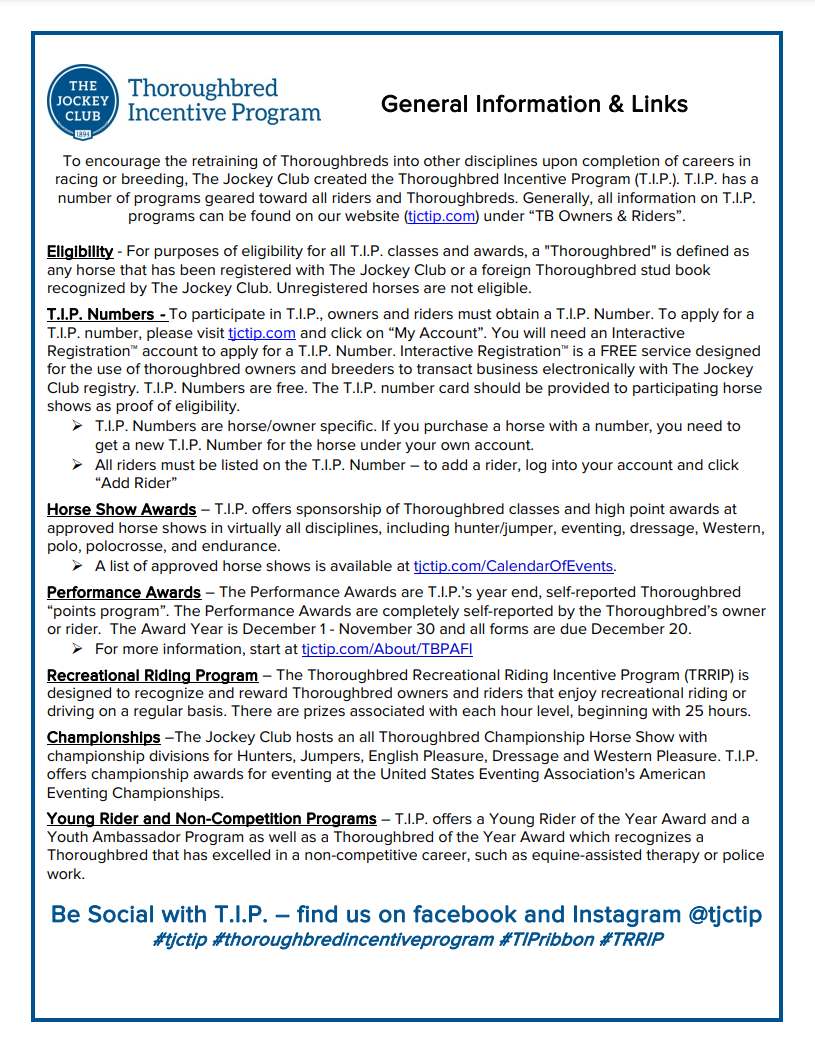 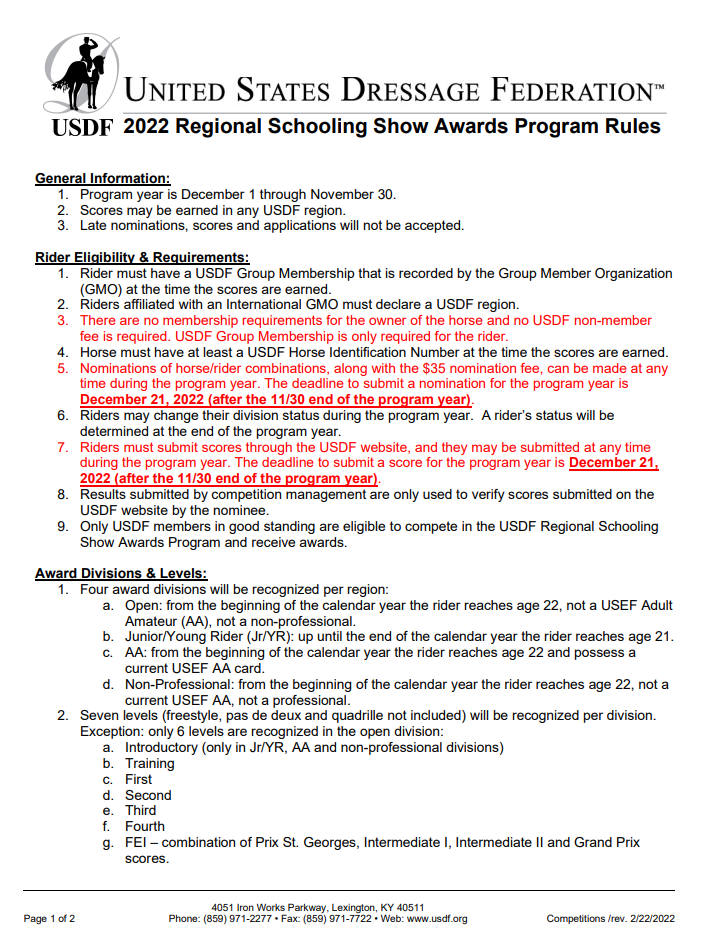 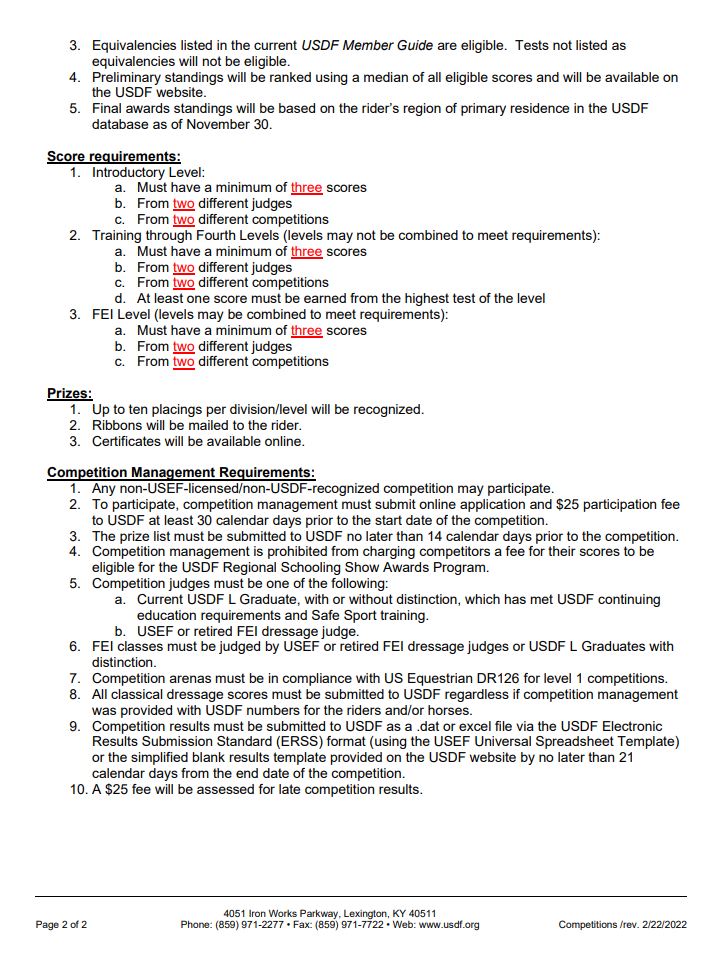 Cayuga Dressage and Combined Training Club presents the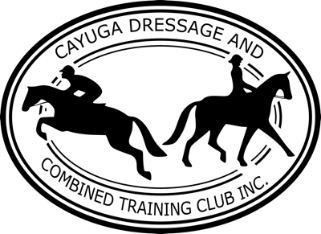 Keepin’ It Casual Show Dressage Schooling ShowJune 19, 2022at Asbury Equestrian Center543 Asbury Road, Freeville, NY 13068Entries must be RECEIVED by: June 10, 2022Show Secretary: Karen Steffy, 2 Hurd Road, Freeville, NY 13068 - dressageithaca@gmail.comEntry FormRider InformationName:													 Email: 							 Phone:						Member of 											 GMOAddress: 												Emergency Contact Name: 										Emergency Contact Phone: 										Is the rider a junior? If so, date of birth: 									Signature of parent or guardian if under 18: 								Horse InformationShow Name: 												Gender: 				 Breed: 								Owner: 													Owner GMO Membership (if different than rider): 							Owner Address: 											Owner Phone: 												Owner Email: 												Regional Schooling Show Awards & Thoroughbred Incentive Program (TIP) Awards Information (leave blank if not applicable)USDF Horse Identification Number: 									USDF Rider Number: 											USDF Horse Owner Number: 										Thoroughbred Incentive Program Number: 								I wish to ride in a group with the following people (if applicable): 																		Current Pony Club Members – Volunteer to Waive Class FeesName of Pony Club in which you are a member: 							Please check which shift(s) you would like to volunteer for:	Saturday, August 27 – AM			Sunday, August 28 – AM Saturday, August 27 – PM			Sunday, August 28 – PM Name of replacement volunteer if unable to attend: 							Phone of replacement volunteer: 									Class Number		Class Name			          Division - Circle One	 	Fee								AA – Open – Jr 											AA – Open – Jr												AA – Open – Jr 											AA – Open – Jr 			Class Fee Total:		Office Fee:			Stabling Fee:			Total Fees:			My signature below indicates that I hold Cayuga Dressage and Combined Training, Inc., its Officers and Board and their heirs, Asbury Equestrian Center LLC owners and their heirs, and the USDF harmless for any harm that may occur while at this show. I also indicate that I and any members of my party agree to abide by the COVID Rules and Guidelines listed in this prize list and if asked by management or farm owners, I will mask up, socially distance, or leave the premises. Rider Print: 												Rider Signature (or parent if under 18): 									Owner Print: 												Owner Signature: 											ENTRY FORM CHECKLIST:       Completed and Signed Entry Form.       Negative Coggins, proof of Rabies Vaccine, and proof of EHV/EIV within one year of show date.       Check or PayPal – if PayPal, provide email used: 							       USDF member numbers to participate in the USDF Regional Schooling Show Awards Program.       Thoroughbred Incentive Program (TIP) number if eligible for special thoroughbred awards.Fee TypeCDCT MemberNon-MemberJr – 18 and UnderOffice Fee:$20$25$15Class Fee: Intro through Third Level; Western Dressage$20$30$15Class Fee: TOC - Fourth Level or Higher; Freestyle; Prix Caprilli$30$45$25Class Fee: Leadline----$10Class Change Fee - After Closing Date$15$15$15